Приложение № 4 к Приказу министра финансов № 208 от 24 декабря 2015 годаМетодические указанияпо применению организационной классификацииОрганизационная классификация представляет собой систему кодирования получателей бюджетных ассигнований - центральные или местные органы публичной власти, которые управляют бюджетными ресурсами.Структура организационной классификации состоит из 2 уровней:Org1 - центральный или местный орган публичной власти, созданный в соответствии с законом, с государственными функциями или для защиты общих интересов населения отдельной административной единицы. К этому организационному уровню относятся и промежуточные учреждения (Org1i), созданные центральным или местным органом публичной власти, который имеет в подчинении бюджетные учреждения.Org2  - бюджетное учреждение - публичный субъект, учрежденный центральным или местным органом публичной власти, в непосредственном подчинении публичному органу или промежуточному учреждению и управляет бюджетными ресурсами.Иерархия подчинения организационной классификации государственного бюджета: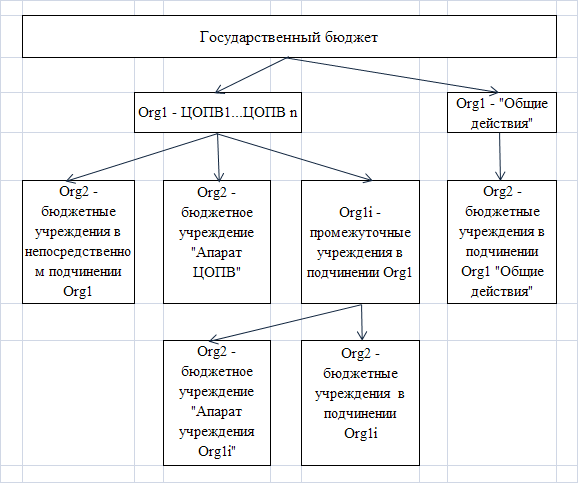 Иерархия подчинения организационной классификации местных бюджетов: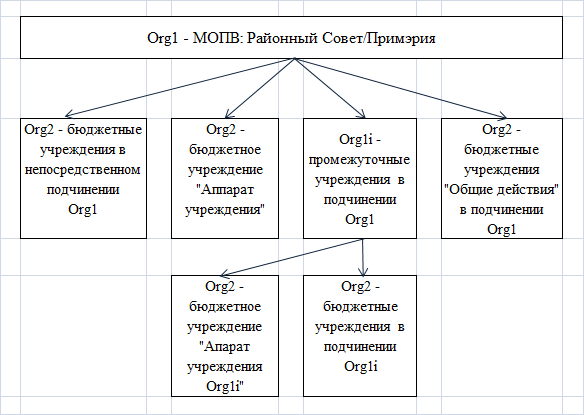 Иерархия подчинения организационной классификации бюджета государственного социального страхования и фонды обязательного медицинского страхования: 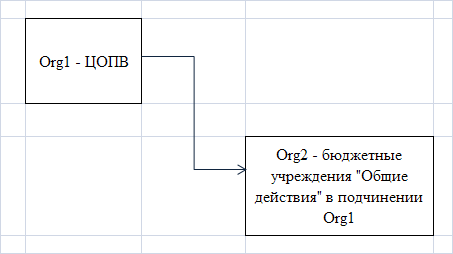 Организационная классификация 1-го уровня Org1 и Org1i содержит код из 4 цифровых знаков и наименование органа. Классификация Org1 утверждается в рамках с бюджетной классификации. Организационная классификация 2-го уровня содержит код из 5 цифровых знаков, своё наименование и находится в контакте с кодом вышестоящего органа/учреждения.Организационная классификация 1-го уровня Org1i и 2-го уровня Org2 является "открытым" списком кодов и не утверждается.Субъекты организационной классификации могут быть только бюджетные органы и учреждения, которые ведут бухгалтерские и финансовые отчетности в соответствии с правилами учета бюджетного сектора, а также органы и учреждения с функциями администрирования и управления бюджета государственного социального страхования и фонды обязательного медицинского страхования.Субъекты организационной классификации находятся в подчиненном отношении между уровнями, которые определяется вышестоящим органом и сообщается Регистратору организационной классификации одновременно с предложением о внесении бюджетного учреждения в список кодов. В каждом бюджете - компонент национального публичного бюджета, есть Org2 "Общие действия", подчиненный Org1 "Общие действия" - в случае государственного бюджета или Org1 - в случае местных бюджетов и бюджета государственного социального страхования и фонды обязательного медицинского страхования, где отражаются общие ресурсы и общие расходы, которые не могут быть присвоены некоторым конкретным бюджетным органам/учреждениям.Аппарат центрального или местного органа публичной власти и аппарат промежуточного учреждения, одновременно являются и Org2 подчиненные соответственному органу/учреждению.Один публичный орган Org1, одно промежуточное учреждение Org1i, одно бюджетное учреждение Org2 финансируется только из одного бюджета. Одно бюджетное учреждение Org2 подчиняется только одному Org1 или Org1i.Код бюджетного учреждения Org2 меняется в случае ее перехода в подчинение другому центральному или местному органу публичной власти Org1.Код Org2НаименованиеКодOrg.1/Org1i вышестоящий123